Assemblée générale du Conseil Elzéar-Goulet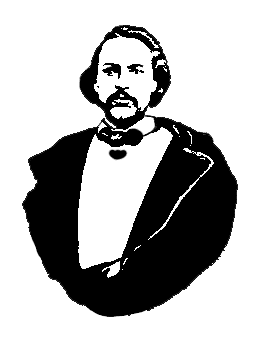 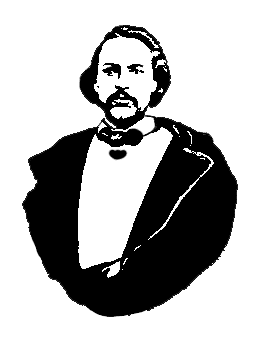 3 septembre 2014  ◊  19h30  ◊  Salle Sportex (1341), USBOuverture de la réunion et prièreAdoption de l’ordre du jourAdoption et suivi du procès-verbal du 21 mai 2014Auberge du Violon 2014Rapport financierActivités de nos partenairesUnion nationaleMMFAffaires nouvellesRésultats des élections de la région de WpgConstitution de la MMF : changement sur le membershipMotion : représentant du Conseil à l’AGA de la MMF à BrandonMotion : soutien financier de conjoint pour l’AGA (chambre) (200$)Auberge du Violon 2015Tirage 50/50Tirage de prix de présenceAjournement